 FISHING COMPETITION FOR BIGGEST SMOOTHOUND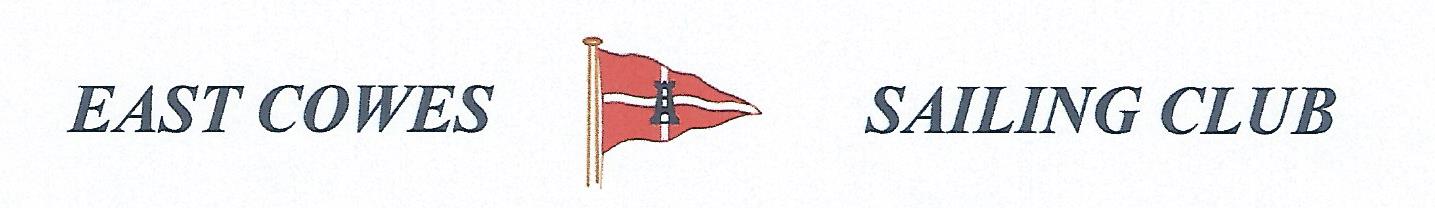 Sunday 6th May 2018Weather PermittingHigh Tide 16.30;  Low Tide 11.00 am2 rods per person allowedPrize awarded at 18.00 at the club houseAnglers put £5 in pot winner takes all.Affiliated club members welcomeFor further information contact Richard Davis Rear Commodore Motor Boats & Fishing email: motor@eastcowessc.co.uk Mobile: 07958 629116   Or Mike Harvey 07746 188062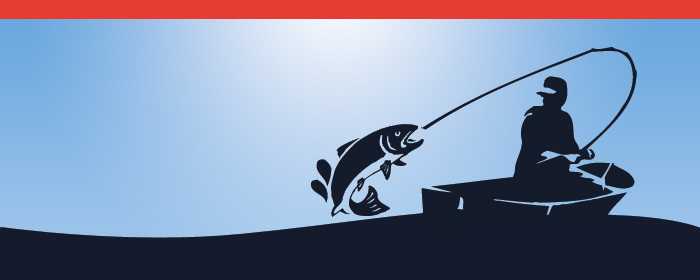 